Давайте будем беречь планету, во всей Вселенной похожей нету!Всем известно, что 2017 год – год экологии в России. Вот и работники Ножовской сельской библиотеки-музея прививают экологические знания школьникам. В феврале состоялись мероприятия в рамках проекта «Всероссийский заповедный урок», цель которого демонстрация школьникам страны ценностей российских заповедников, национальных парков и других особо охраняемых природных территорий (ООПТ), их 100-летней истории и важной роли в сохранении природы.Началось наше мероприятие с диалога о том, что значит беречь природу и что такое Красная книга. Учащимся коррекционной школы была представлена презентация о заповедниках и национальных перках России, об исчезнувших животных на нашей планете, все вместе вспомнили правила поведения в лесу. Ведь лес – это величайшее творение природы, краса и гордость нашей планеты. В заключительной части мероприятия дети пришли к выводу, что нужно беречь планету, во всей Вселенной похожей нету!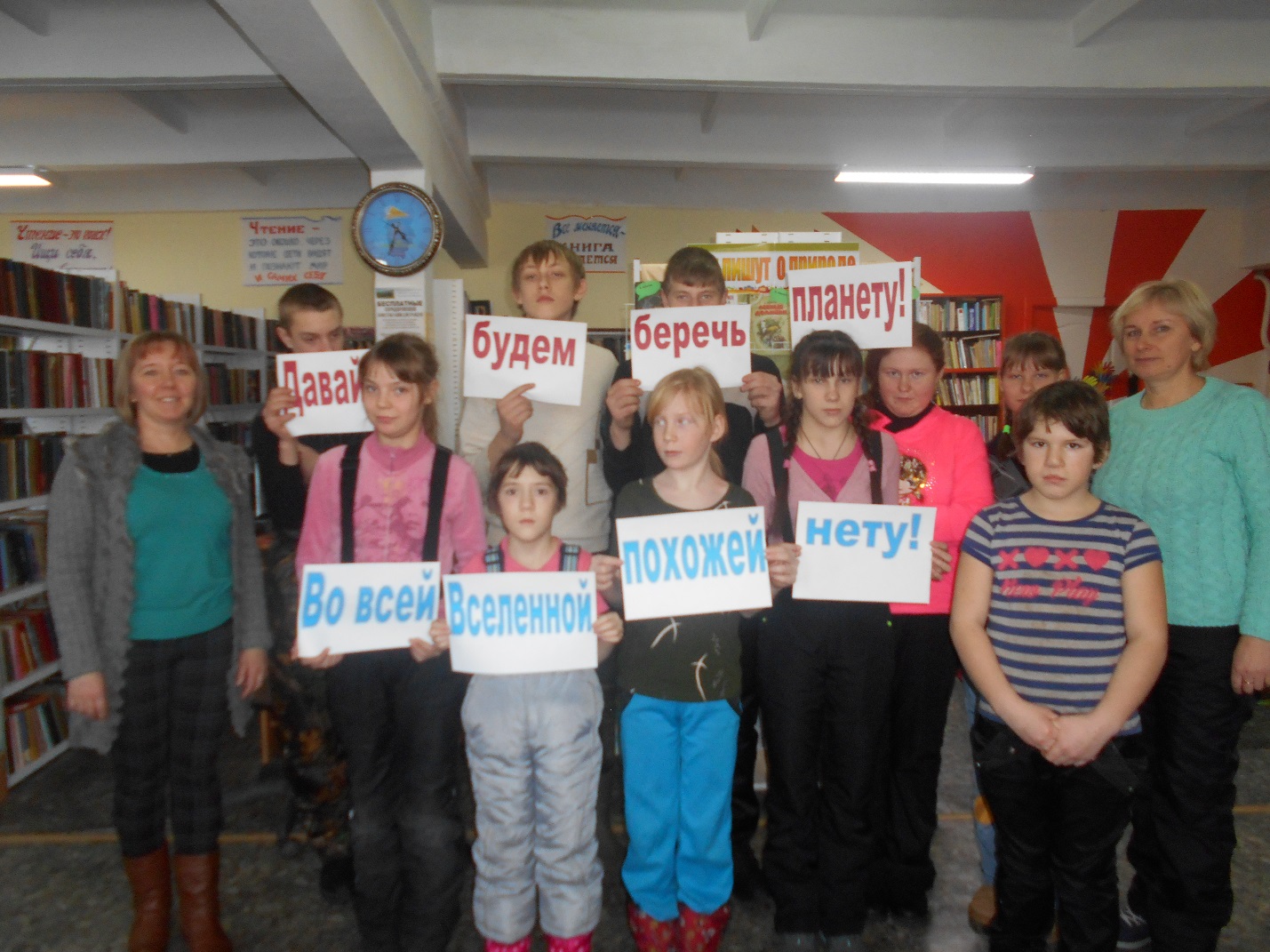 